Открытый турнирГБПОУ МССУОР №4 им А. Я. Гомельского Москомспортапо фигурному катанию на коньках«Новогодний кубок 2016»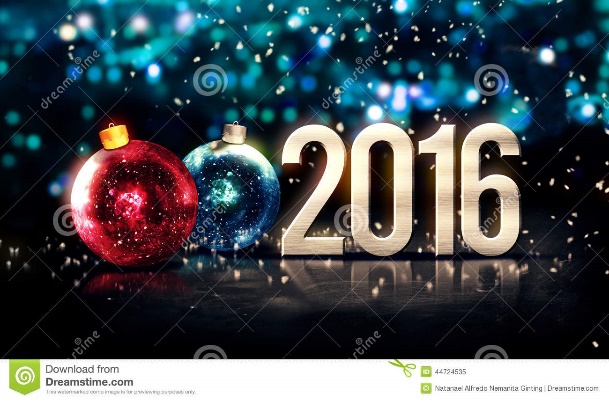 Воскресенье 20 декабря 2015 г07.30 – 8.00  3 юношеский девочки 2009 8.00 – 9.50   3 юношеский девочки 2008 9.50 – 10.05  ПОДГОТОВКА ЛЬДА10.05 – 12.20 2 юношеский девочки 200712.20 – 13.45  2 юношеский девочки 200813.45 – 14.00  ПОДГОТОВКА ЛЬДА14.00 – 16.35   2 спортивный девушки произвольная программа16.35 – 16.50  ПОДГОТОВКА ЛЬДА16.50 – 18.30  1 спортивный девушки произвольная программа18.30 – 18.45  ПОДГОТОВКА ЛЬДА18.45 – 20.00  КМС девушки произвольная программа20.00 – 20.30  1 спортивный Юноши произвольная программа20.30 - 21.15    КМС юноши произвольная программа